INDICAÇÃO Nº 2427/2014Sugere ao Poder Executivo estudo para substituição de ponte de madeira por ponte de concreto na Rua Elias Fausto, São Joaquim neste município.Excelentíssimo Senhor Prefeito Municipal, Nos termos do Art. 108 do Regimento Interno desta Casa de Leis, dirijo-me a Vossa Excelência para sugerir que, por intermédio do Setor competente, que seja realizado estudos para substituição de ponte de madeira por ponte de concreto na Rua Elias Fausto, jardim São Joaquim neste municípioJustificativa:Moradores reclamam da ponte que é feita de madeira, há mais de 5 anos, a mesma não apresenta segurança aos munícipes que passam pelo local diariamente. As madeiras estão podres e a ponte pode cair a qualquer momento. Moradores solicitam que uma ponte segura e adequada seja construída para a segurança daquela parte da comunidade.Plenário “Dr. Tancredo Neves”, em 08 de julho de 2.014.Celso Ávila-vereador-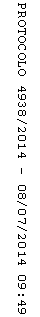 